6-20-2016 Monday meeting with JoeMeasure the thing with green light to see the Kerr effect .06 degreesSlides for next week appendix 2 in loppachlerTheorySetupWhat so farWhat nextIR LaserMagnets coming July 14thFresnel Reflection coefficients- Reflectivity vs angleAlignment of laser with cross polarizersLoppachler look their angleSouth pole north pole rotate analyzer later to see which way the light was rotated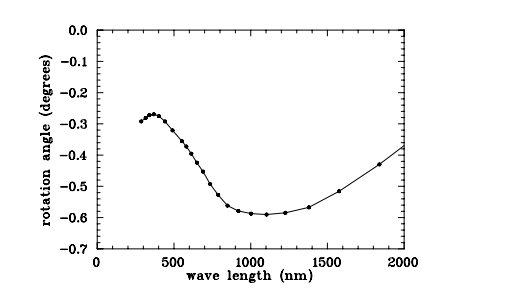 Next Tuesday.35/2.2 * 4 = .06??